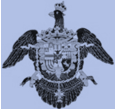 COMUNE  DI  SAN GIOVANNI  LA  PUNTA-  95037 San Giovanni La Punta - (CT) - Piazza Europa sn -- tel. 0957417111- Fax 0957410717- C. F. 00453970873 -- sito web: www.sangiovannilapunta.gov.it -- PEC: sangiovannilapunta@pec.it(Settore Affari Generali ed Istituzionali)DICHIARAZIONE SOSTITUTIVA SULLA INSUSSISTENZA DI CAUSE DI INCONFERIBILITA’(sostitutiva di certificazioni e atti di notorietà, ex artt.46 e 47 del D.P.R. 28 dicembre 2000, n. 445)La sottoscritta Angemi Dott.ssa Maria Angelina nata  a XXXXXXXXXXXXXX  il XXXXXXXXXnella sua qualità di incaricato di funzioni dirigenziali del Settore Sicurezza Sociale e Attività Culturaliconsapevole delle responsabilità civili, amministrative e penali, relative a dichiarazioni false o mendaci, ai sensi dell’art. 76 DPR n. 445/2000,DICHIARAdi non incorrere in alcuna della cause di inconferibilità di incarichi presso le pubbliche amministrazioni previste dal D. Lgs n. 39/2013.DICHIARA ALTRESI’          In particolare,  di aver ricoperto nell’ultimo triennio i seguenti incarichi:________________________/________________________________________________/________________________________________________/________________________DICHIARA ALTRESI’Di aver riportato le seguenti condanne penali, anche con sentenza non passata in giudicato, ovvero ai sensi dell’art. 444 del C.P.P..__________________________/________________________________________________/________________________________________________/______________________► Di non aver riportato condanne penaliSan Giovanni La Punta, lì _____________________					In fedeDocumento firmato digitalmenteAi sensi dell’art. 76 DPR n. 445/2000, le dichiarazione mendaci, le falsità nelgi atti e l’uso di atti falsi, sono puniti ai sensi del codice Penale e della vigente normativa in materia.Ai sensi dell’art. 75 DPR n. 445/2000, qualora a seguito di controllo emerga la non veridicità del contenuto della dichiarazione, il dichiarante decade dai benefici eventualmente prodotti dal provvedimento emanato sulla base della dichiarazione non veritiera. I dati forniti saranno trattati secondo le vigenti disposizioni di legge, per le sole finalità del procedimento per il quale sono richiesti ed utilizzati esclusivamente per tale scopo. Il rifiuto a fornire i dati personali richiesti comporterebbe l’impossibilità di procedere alla nomina ed alla sottoscrizione del relativo contratto.